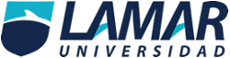 Luis Enrique Hernandez MiramontesOmar Gómez RuanoTecnologías De La Información BEO4137HERRAMIENTAS DE BASES DE DATOS 1-SQLWorkbench: Con esta puedes ejecutar sentencias SQL contra la base de datos, puedes ejecutar scripts SQL individuales o por lotes, los datos de exportación a múltiples formatos.2-ExecuteQuery: Esta permite conectarse a una amplia gama de bases de datos esta incluye un editor de consultas para los comandos de SQL.3-Dbvisualizer: Es una herramienta de base de datos universal que le permite gestionar una amplia de gama de base de datos como: Oracle, Sybase, SQL server, Postogre SQL y Squite. Esta sirve para la creación y edición.4-DBeaver: Es una herramienta de base de datos universal de código abierto para desarrolladores y administradores de bases de datos que tiene una huella de memoria baja, es compatible con muchos gestores de bases de daots y sirve para editar, crear y ejecutar scrips.5-SQlite Database Browser: Es de código abierto que te permite crear, diseñar y editar gestores de base de datos SQLite. Puedes crear y modificar gestores de base de datos, tablas, índices y registros.6-SQuierrl SQL Client: ES de administraciones base de datos basada en Java, en esta puedes ver la estructura de bases de datos y emitir comandos SQL y puede ser compatible con muchas bases de datos.7-FlameRobing: Esta no tiene un interfaz de usuario fron-end para la gestión de bases de datos. Se tiene que usar una 3ra aplicación cómo flamerobin.8-Firebird: Es un sistema relacional SQL de código abierto potente y ligero para Windows y Linux. Sus características son: soporte completo para procedimientos almacenados y disparadores también para múltiples métodos de acceso.9-SQL Manager Lite: Puedes crear y editar objetos de gestores de base de datos SQL server y crear, editar, ejecutar y guardar las consultas SQL. Es muy efectivo y fácil de usar.10-Adminer: Es una herramienta de gestión de base de datos que le permite administrar las bases de datos como: Tablas, columnas, relaciones, índices, usuarios, permisos y además de una interfaz de usuario bajada en web y tiene soporte para sistemas de gestores de base de datos como MySQL, PostgreSQL, SQLLits, Oracle y MongoDB.